令和４年度豊田市強度行動障がい支援者養成研修（実践研修）を実施します！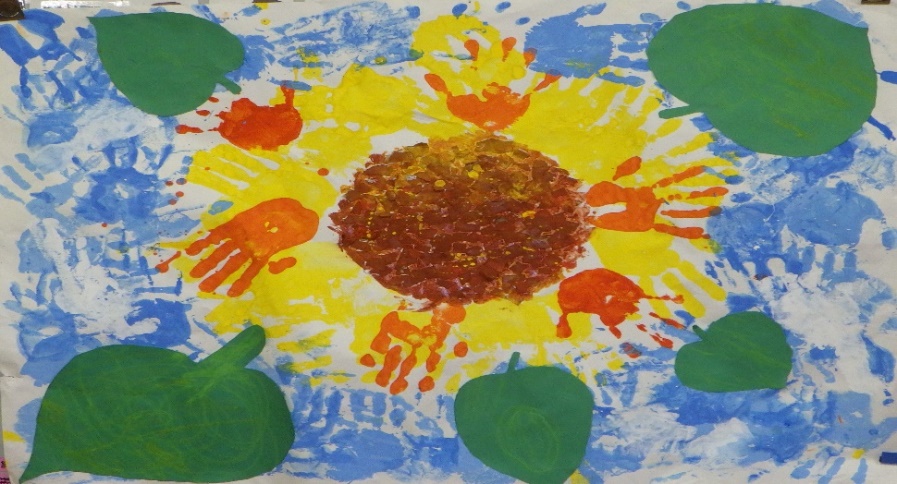 　　　　　　　　　　　　　　　　　　　　　（写真）「ひまわり」第二ひまわり研修日程令和４年１２月８日（木）及び令和４年１２月９日（金）（実践研修）〇 強度行動障がいのある方に対する支援技術向上のための研修です。〇 強度行動障がいに関する実践的な知識や技術的な内容を学ぶことができる内容となっています。定員　１５名（応募者多数の場合は選考します。※詳細は募集要項を御確認ください。）会場豊田市役所 元城庁舎西棟 元城西３階会議室（豊田市元城町3丁目１７）受講料　４，０００円　　※指定テキスト*は各自御用意ください。＊指定テキスト：行動障がいのある人の「暮らし」を支える（監修：特定非営利活動法人全国地域生活支援ネットワーク）主催：豊田市、豊田市福祉事業団日程表新型コロナウイルス感染症の対応研修は、新型コロナウイルス感染症対策を実施いたします。・　講師等はマスクを着用し講義を実施します。受講者もマスク着用をお願いします。・　会場では、検温及び手指のアルコール消毒及び換気を実施します。・　受講者間の間隔を可能な限り、広くとれる席次にて実施します。・　受講当日、発熱等の症状がある場合や濃厚接触者と認定された場合などは受講を控えていただくようにお願いする場合があります。日　付時　　刻科　目　名講師氏名１２月８日（木）9:00～9:10オリエンテーション１２月８日（木）9:10～12:20強度行動障がいがある者へのチーム支援森内三恵子１２月８日（木）13:20～16:20障がい特性の理解とアセスメント山崎真哉坪井高士１２月８日（木）16:30～17:00強度行動障がいと生活の組立て市川繁夫１２月９日（金）9:10～12:20環境調整による強度行動障がいの支援倉嶋昌之市川繁夫１２月９日（金）13:20～14:50記録に基づく支援の評価倉嶋昌之１２月９日（金）15:00～16:00危機対応と虐待防止山崎真哉１２月９日（金）16:00～16:30豊田市の支援体制と支援の心構え阪田征彦１２月９日（金）16:30～16:45修了式